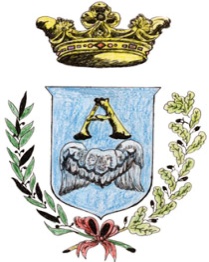 COMUNE DI ALLISTE PROVINCIA DI LECCE   Allegato A)Fac - simile Domanda di ammissione all’avviso di selezione interna per la progressione tra le aree, di cui all’art. 22 c. 15 D.L.vo n. 75/2017, per la copertura con rapporto di lavoro a tempo indeterminato e pieno di n. 1 posto di Istruttore Amministrativo - Contabile Categoria C addetto al Settore Gestione Risorse -  Ufficio Ragioneria e Tributi.ALL'AMMINISTRAZIONE COMUNALE DI  ALLISTEAll'attenzione delResponsabile del Settore Gestione Risorse Dott. Reho Angelica	Il/La Sottoscritto/a (Cognome)_________________________(Nome)_______________________ chiede di essere ammesso/a a partecipare all’avviso di selezione interna per la progressione tra le aree, di cui all’art. 22 c. 15 D.L.vo n. 75/2017, per la copertura con rapporto di lavoro a tempo indeterminato e pieno di n. 1 posto di Istruttore Amministrativo - Contabile Categoria C addetto al Settore Gestione Risorse - Ufficio Ragioneria e Tributi.A tale scopo dichiara sotto la propria responsabilità, ai sensi del D.P.R. 445/2000: di essere nat….  a …………………………………..(prov……….) il …………..……; di essere residente a ……………………..………………………………………………. (prov.………), Via ………………..……………………….. n. ………… C.A.P. ………………   TEL………/…………………………..; e-mail (per eventuali comunicazioni) …………………………………………………………………… di essere dipendente a tempo indeterminato presso il Comune di Alliste a decorrere dal……………………   con attuale assegnazione al Settore ………………………………….dal________________ inquadrato nella categoria B P.E._____,  di essere in possesso del seguente titolo di studio:  ..……………..………………………………………... conseguito presso……………………nell'anno …………….. con il punteggio di…………………..;  di aver frequentato il/i seguente/i corso/i di formazione/aggiornamento attinente/i alla qualifica professionale conclusosi con superamento di esame finale e con rilascio di attestato da parte di Ente riconosciuto:________________________________________________________________________________________________________________________________________________________________________________________________________________________________________________________________________________________________________________________________________________________________________________________________________________ di essere in possesso dei seguenti titoli:pubblicazioni (le pubblicazioni sono valutate se vertono su argomenti aventi attinenza con il profilo professionale)________________________________________________________________________________________________________________________________________________________________________________________________________________________________________________corsi di perfezionamento o di specializzazione, dottorati di ricerca, master, qualificazioni (sono valutabili le abilitazioni all’esercizio professionale ed i titoli di perfezionamento conseguiti presso enti statali, regionali o legalmente riconosciuti)________________________________________________________________________________________________________________________________________________________________________________________________________________________________________________valutazione positiva della performance: (per almeno tre anni negli ultimi cinque) nelle annualità________________________________________________________________________________________________________________________________________________________________________________________________________________________________________________superamento di precedenti procedure selettive (per posti messi a concorso da altri enti, per lo stesso profilo professionale)________________________________________________________________________________________________________________________________________________________________________________________________________________________________________________  di essere fisicamente idoneo/a all’impiego;  di non avere procedimenti disciplinari in corso e di non averne riportati negli ultimi due anni; di essere iscritto/a nelle liste elettorali del Comune di __________________________________ ; di non aver riportato condanne penali definitive o provvedimenti definitivi del Tribunale (L. n. 475/1999) che possano impedire, secondo le leggi vigenti, l'instaurarsi del rapporto di pubblico impiego per le quali non sia intervenuta la riabilitazione; di non essere stato destituito, o dispensato o licenziato dall’impiego presso una pubblica amministrazione per persistente insufficiente rendimento ovvero non essere decaduti dall’impiego ai sensi dell’art. 127, lettera d), del testo unico approvato con decreto del Presidente della Repubblica 10 gennaio 1957, n. 3; di non essere stato dichiarato decaduto o licenziato da un impiego pubblico per aver conseguito l’impiego stesso mediante la produzione di documenti falsi o viziati da invalidità non sanabile; di essere in possesso dell’idoneità fisica alle mansioni proprie del profilo professionale da rivestire; di non essere stato interdetto dai pubblici uffici in base a sentenza passata in giudicato; di avere il godimento dei diritti civili e politici; di essere in possesso del titolo di preferenza ovvero di precedenza in quanto __________________________________________ (art. 5 D.P.R. n° 487/94); che i documenti eventualmente allegati sono conformi agli originali (artt. 19 e 47 del Dpr 28 dicembre 2000, n. 445); di essere consapevole della veridicità della presente domanda e di essere a conoscenza delle sanzioni penali in caso di false dichiarazioni (1); di accettare incondizionatamente tutte le clausole concorsuali incluse nel bando di concorso e nel caso di nomina, di tutte le disposizioni che regolano lo stato giuridico ed economico dei dipendenti dell’Ente; che il preciso recapito a cui devono essere inviate le eventuali comunicazioni inerenti al concorso è il seguente (compilare solo se diverso dalla residenza);Via/Piazza_______________________________________________ n°________ cap___________Città _________________________________________________________ Prov. ______________ Riferimento telefonico _________________________________PEC_________________________Il sottoscritto allega alla presente domanda, a pena di esclusione, i seguenti documenti:- curriculum vitae professionale e formativo datato e sottoscritto (reso nella forma della dichiarazione sostitutiva),- copia fotostatica (fronte/retro) di documento di identità in corso di validità, ovvero, se scaduto, contenente la dichiarazione prevista all’art. 45, comma 3, del D.P.R. 445/2000,- eventuali documenti costituenti titolo di riserva, precedenza o di preferenza di legge;- eventuale ulteriore documentazione (descrivere allegati)_____________________________________________________________________________________________Data ………………………….…			Firma			………………………………………………….				(firma autografa non autenticata)LA MANCATA APPOSIZIONE DELLA FIRMA COMPORTA AUTOMATICAMENTE L’ESCLUSIONE DALLA SELEZIONE(1) Le dichiarazioni mendaci, la falsità negli atti e l’uso di atti falsi nei casi previsti dalla presente legge sono puniti ai sensi del codice penale e delle leggi speciali in materia.A tali effetti, l’esibizione di un atto contenente dati non più rispondenti a verità equivale a uso di atto falso e le dichiarazioni rese e autenticate a norma dell’articolo 20 sono considerate come fatte a pubblico ufficiale.Inoltre, ove i reati indicati nei precedenti commi siano commessi per ottenere la nomina ad un pubblico ufficio o l’autorizzazione all’esercizio di una professione o arte, il giudice, nei casi più gravi può applicare l’interdizione temporanea dai pubblici uffici o dalla professione o arte.INFORMATIVAAi sensi del D.Lgs. 30.6.2003, n. 196, modificato ed integrato in ultimo, dal Regolamento Europeo della Privacy n. 2016/679 (c.d. G.D.P.R.), La informiamo che i dati personali e sensibili da Lei forniti e quelli che eventualmente fornirà, anche successivamente, formeranno oggetto di trattamento nel rispetto della normativa sopra richiamata. Per trattamento si intende la raccolta, registrazione, conservazione, elaborazione, modificazione, selezione, estrazione, raffronto, utilizzo, interconnessione, blocco, comunicazione, diffusione, cancellazione, distribuzione dei dati personali, ovvero la combinazione di due o più di tali operazioni. Tali dati verranno trattati per finalità di rilevante interesse pubblico (ai sensi dell’art. 73 comma 2 lett. B del Codice Privacy) connesse e strumentali esclusivamente all’attività del Settore Gestione Risorse utilizzando strumenti idonei a garantirne la sicurezza e la riservatezza. I dati potranno essere trattati anche utilizzando strumenti automatizzati atti a memorizzare, gestire e trasmettere i dati stessi secondo le procedure previste dal Documento Programmatico della Sicurezza in vigore nell’ente.La informiamo sulla natura obbligatoria del conferimento dei dati e anche sulla inevitabile impossibilità da parte nostra di erogare i servizi e adempiere agli obblighi nei suoi confronti conseguente al suo eventuale rifiuto di conferire i dati e di autorizzarne la comunicazione alle suddette categorie di soggetti. La informiamo altresì che, in relazione ai predetti trattamenti, potrà esercitare i diritti di cui all art. 7 del Codice della Privacy sotto riportato.DIRITTI DELL'INTERESSATOD.Lgs. 30.6.2003, n. 196, modificato ed integrato in ultimo, dal Regolamento Europeo della Privacy n. 2016/679 (c.d. G.D.P.R.).1. L’interessato ha diritto di ottenere la conferma dell’esistenza o meno di dati personali che lo riguardano, anche se non ancora registrati, e la loro comunicazione in forma intelligibile.2. L’interessato ha diritto di ottenere l’indicazione: a) dell’origine dei dati personali b) delle finalità e modalità del trattamento c) della logica applicata in caso di trattamento effettuato con l’ausilio di strumenti elettronici; d) degli estremi identificativi del titolare, dei responsabili e del rappresentante designato ai sensi dell’art. 5, co. 2, dei soggetti o delle categorie di soggetti ai quali i dati personali possono essere comunicati o che possono venirne a conoscenza in qualità di rappresentante designato nel territorio dello Stato, di responsabili o incaricati.3. L interessato ha diritto di ottenere: a) l’aggiornamento, la rettificazione ovvero, quando vi ha interesse, l integrazione dei dati b) la cancellazione, la trasformazione in forma anonima o il blocco dei dati trattati in violazione di legge, compresi quelli di cui non è necessaria la conservazione in relazione agli scopi per i quali i dati sono stati raccolti o successivamente trattati c) l’attestazione che le operazioni di cui alle lettere a) e b) sono state portate a conoscenza, anche per quanto riguarda il loro contenuto, di coloro ai quali i dati sono stati comunicati o diffusi, eccettuato il caso in cui tale adempimento si rivela impossibile o comporta un impiego di mezzi manifestatamene sproporzionato rispetto al diritto tutelato.4. L interessato ha diritto di opporsi, in tutto o in parte: a) per motivi legittimi a trattamento dei dati personali che lo riguardano, ancorché pertinenti allo scopo della raccolta b) al trattamento di dati personali che lo riguardano a fini di invio pubblicitario o di vendita diretta o per il compimento di ricerche di mercato o di comunicazione commerciale